EL VALOR DEL HOMBRE  Siempre el hombre se ha interrogado sobre su origen y sobre su destino, sobre su naturaleza y sobre su significado en el universo.      Debemos comenzar nuestra reflexión antropológica por los interrogantes de base:   ­  ¿Quién es el hombre y de dónde viene? -  ¿Por qué resulta tan importante estudiar las cuestiones básicas de su vida? -  ¿Cómo podemos entender se unidad y saber que nuestras reflexiones  -  ¿No son espejismos o teorías de la fantasía o del deseo? - ¿Somos muchos los que nos hacemos preguntas profundas  sobre nuestro ser o es la Antropología ciencias de pocos?  ­ ¿A dónde nos llevan estas preguntas y sus posibles respuestas?     Estas cuestiones y otras muchas similares son las que tenemos que tratar de responder en una ciencia tan importante como es la Antropología.    Las primeras lecciones se van a quedar en consideraciones generales. Luego tendremos que descender a los datos, a los hechos, a los interrogantes      Después de estudiar estos temas de manera suficiente; tendremos ideas más claras.       Pero no  podremos pensar que hemos entendido del todo Ia Antropología, ya que ésta es una ciencia en continuo camino de construcción, pues el hombre que ella analiza es un ser vivo y cambiante y no una pieza de un museo que se muestra siempre de la misma manera.      Por eso vamos a intentar realizar una visión antropológica vivencia y dinámica, estableciendo  principios sistemáticos que nos ayuden a entender Ios hechos concretos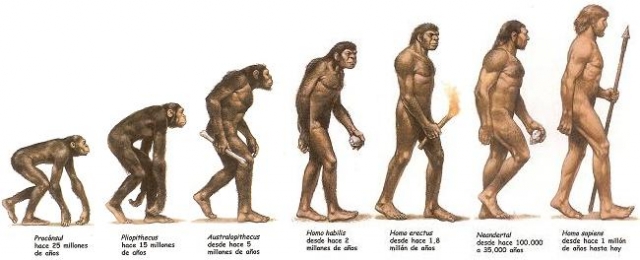     QUÉ  ES LA ANTROPOLOGIA     La pregunta por el hombre es una de esas cuestiones que inquietan y exigen respuesta.    No se trata de un ser más en la tierra, de una planta de un mineral o de un animal. El hombre es cada uno de nosotros. Es un ser que piensa, consciente de su dignidad, de sus posibilidades e interrogantes. Por eso se trata de ver la Antropología como la ciencia de uno mismo, pero en cuanto se es un ser en la creación, en el mundo, en la tierra, en medio de los demás seres humanos.        • Es una pregunta original, aunque haya sido repetida muchas veces por todos los pensadores de cualquier tiempo y de cualquier lugar.        • Es una pregunta radical, pues versa sobre lo que el hombre es y lo que el hombre representa en la vida de la humanidad.       • Es una pregunta interminable, pues cada respuesta conduce a una posterior profundización y con frecuencia a otras preguntas consiguientes.      La Antropología se presenta como ciencia y por eso en este tema queremos preguntarnos por lo que ella significa y por lo que ella abarca. Es un reflexión de ambientación y tiene como objetivo el analizar situaciones para sacar consecuencia de mejora.      Sensibilizar con el estudio del hombre como ser vivo y como objeto de ciencia.      Una vez que hayamos entendido lo que es la antropología en general, podremos descender a terrenos más particulares y concretos.        La Antropología, en el sentido más amplio de la palabra, tienen como fin el descubrimiento de las leyes generales que han regulado la historia humana en el pasado y que, si la naturaleza humana es realmente uniforme, puede esperarse que la gobiernen en el futuro.De aquí que la ciencia del hombre coincida hasta cierto punto con Io que durante mucho tiempo ha sido conocido como filosofía de la historia, así como con el estudio al que en los últimos años se ha dado el nombre de Sociología.  Podría haber algunas razones para sostener que la antropología Social, o el estudio del hombre en sociedad o es Sino otra expresión para denominar a la sociología. Sin embargo creo que puede ser útil diferenciar ambas ciencias y debería reservarse el nombre de sociología para el estudio de la sociedad humana, y dejar el de Antropología para un campo más determinado   CONCEPTOS DE ANTROPOLOGIA    La Antropología es la ciencia, o conjunto de ciencias, que tienen su centro de atención en el hombre. Tratan de estudiar su vida, su historia, su identidad en cuanto ser racional y dinámico.    Y como sucede en otras muchas ciencias, su mayor dificultad en cuanto conocimiento riguroso está en delimitar su campo de acción y de estudio, pues todo lo humano es inmensamente amplio a simple vista aun cuando resulte imprescindible restringir, precisar y concretar lo que verdaderamente pertenece a la ciencia antropológica y lo que corresponde a otros ámbitos científicos afines.     • Etimológicamente la “Antropología" alude a la ciencia del hombre. ‛"Antropos" en griego es hombre y ‘logos” indica tratado o conocimiento. Literalmente todo lo que trata del hombre entra en el concepto de "Antropología"; igualmente tiene que ver con otros conceptos que etimológicamente dependen del término "antropos", por ejemplo antropografía, antropometría, antropomorfía, antropofagia, antropolatría, antropofobia, etc.   Pero el término no precisa por sí mismo el alcance riguroso y científico que la ciencia antropológica ha adquirido en los tiempos más recientes, pues en su estricto significado etimológico sólo se encierra una preocupación por el hombre en general en cuanto ser vivo y evolutivo que se hace presente en el universo.    • Fenomenológicamente el concepto de Antropología se explica por su campo de análisis e investigación, es decir por lo que hace o intenta hacer en cuanto ciencia que tiene por objeto el estudio del hombre.        En los tiempos más antiguos, sobretodo en el siglo XIX en que adquiere su mayor importancia, la Antropología se entiende como estudio del hombre en cuanto ser vivo y original que se desarrolla histórica y geográficamente en el mundo.    • Históricamente se ha ido configurando a lo largo del tiempo hasta llegar a ser lo que hoy es. En este sentido la Antropología estudia los procesos de la hominización de los antropoides originales y las leyes que rigieron las transformaciones que condujeron a la especie humana. Por eso se habla de Antropología evolutiva o de Arqueología antropológica, por ejemplo.    • Geográficamente la Arqueología se interesa por la situación del hombre en los diversos puntos de la tierra que habita, por sus semejanzas o diferencias, por sus relaciones, por sus productos diversos y por sus peculiares formas de vida. En este ámbito trabaja la Arqueología comparada la Etnología o Ia Sociología antropológica, por poner ejemplos de ciencias afines y de cuestiones análogas.    Situado el hombre en la confluencia del espacio y del tiempo, se complica inmensamente su estudio por la riqueza de sus manifestaciones y por la variedad de sus campos de acción. Por eso las orientaciones y los estilos antropológicos son múltiples y con frecuencia contrapuestos. Sin embargo todos coinciden por lo general en centrar la misión de los antropólogos en lo que el hombre tienen de global, de original y constitutivo.      En esta perspectiva se diferencia de otras ciencias afines que restringen su visión a rasgos O factores más concretos y que se diferencian de la Antropología precisamente en sus objetivos más concretos.   ­ La Zoología estudia las diversas manifestaciones de la vida animal y abarca también al hombre como mamífero superior y evolucionado. Pero se diferencia de la Antropología en que no llega a considerarla en su singularidad que es la racionalidad.    - La Psicología estudia al hombre en cuanto ser superior provisto de facultades específicas como la inteligencia, la voluntad, la afectividad, etc. Y se diferencia de la Antropología en que analiza al hombre por sus manifestaciones psíquicas con preferencia y no sólo por la raíz biológica y racional que le constituye en cuanto    - La Sociología estudia al hombre en sus relaciones mutuas y las estructuras convivenciales que resultan de su socialidad y de su sociabilidad. Se apoya en la Antropología, pero no se reduce al análisis de la raíz humana, sino que Se abre a la interminable gama de sus formas comunicativas.      Del mismo modo a que aludimos a estos campos científicos afines, podemos hacerlo con otros muchos que después quedarán recogidos, pero que no se deben confundir con la Antropología.     Lo que una ciencia hace, es decir su definición fenomenológica, nos debe conducir a comprender su auténtica realidad es decirlo que la ciencia estrictamente es.   La definición entitativa o esencial de la Antropología no es fácil de determinar, precisamente por la observación anterior de que son muchas las perspectivas desde las que puede ser considerada.  Sin embargo, la dificultad que existe para formular una definición concreta, sintética y precisiva queda compensada por la claridad con que podemos describir lo que estudia rigurosamente el antropólogo, que es ni más ni menos que todo lo referente al hombre, pero sólo en cuanto expresa lo que es el hombre y no lo que Ie origina o lo que él mismo produce.   Por ejemplo, el hombre posee la vida y la naturaleza. La Biología estudia la vida y la Física, la Química, la Zoología estudian la naturaleza. Sin embargo ni Biología ni Zoología se confunden con la Antropología.   También, por ejemplo, los productos del hombre son las riquezas o recursos que estudia la Economía, el arte que analiza la Estética o las ciudades que explota la Urbanística. Ninguna de estas ciencias se confunden con la Antropología, aunque todas tienen que ver con ella.    Queda así el campo antropológico precisado por unas fronteras concretas que son las que nos permiten realizar un intento de definición.  Para que ese intento resulte aceptable hay que resignarse a que se muestre más descriptivo que entitativo, lo que significa que es más asequible expresar lo que constituye la Antropología que lo que realmente es como ciencia. Y este contenido se concreta en siete aspectos o elementos básicos.   La formación, configuración y Organización del hombre en cuanto ser distinto a cualquier animal no racional. En sí, estos aspectos están estudiados por la Fisiología y la Anatomía humanas, cuyas enseñanzas son imprescindibles en la Antropología.   El funcionamiento vital específico del hombre, que es analizado por la Biología humana, hace posible a la Antropología contemplar la vida del hombre como diferente de los demás seres vivos del universo.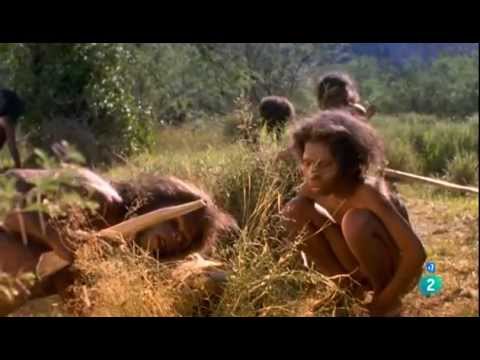    Las variedades, formas, comportamientos básicos y estructuras somáticas se hallan sistematizados en la Etnología, sin cuyos datos no es posible entender a la Antropología.    Las relaciones interindividuales y grupales de los seres humanos son  exploradas en sus diversos niveles y alcances por la Sociología. Ella aporta a la Antropología su perspectiva relacional.   Las facultades y los cauces expresivos del hombre son el objeto de la Psicología humana y por lo tanto una de las fuentes imprescindibles para averiguar la realidad interior del ser racional y libre.     Los modos como el hombre se ha adaptado, a los diversos medios físicos y naturales actuales y pasados, son el objeto de la Ecología humana y en consecuencia también son los modos de estudiar al hombre en cuanto ser vivo flexible y permeable a las exigencias del entorno.      • El estudio de la larga trayectoria que el hombre ha seguido en su proceso vital colectivo y de los restos que ha ido dejando por su peregrinar histórico son estudiados por la arqueología y resultan imprescindibles para entender la peculiaridad humana, lo que la hace uniforme a lo largo de las épocas y de los lugares y lo que le convierte en ser evolutivo y protagonista de unos procesos maravillosos interminables.   Una buena definición de Antropología, explícita o implícitamente, debe tener presentes todas estas aportaciones, pues la ausencia de alguna de ellas mutila el verdadero sentido de la ciencia, al olvidar rasgos configurativos esenciales de lo que el hombre es.   - Una definición aceptable puede ser la siguiente, aunque resulte extensa.       "Antropología es “el estudio del hombre y de la humanidad en cuanto lo humano es expresión del ser racional y social que evoluciona en el tiempo de forma original y se adapta a pluralidad de ámbitos y protagoniza múltiples expresiones culturales”.   Proponer una definición de este tipo para decir lo que es la Antropología implica el riesgo de la complejidad y de la perplejidad. La complejidad se opone a la primera condición de una buena definición que es brevedad y simplicidad. La perplejidad surge en quién tiene que ver en una definición la claridad y la espontánea inteligibilidad.   Pero la Antropología es una ciencia compleja y múltiple, diversa y amplia, ambiciosa e imprescindible. Por eso ninguna definición resultará suficiente, sobre todo teniendo en cuenta la pluralidad de corrientes, estilos y perspectivas que se han desarrollado en los estudios sobre el hombre a lo largo de los tiempos.      AI margen de las dificultades, en la definición propuesta se recogen los elementos imprescindibles del concepto de Antropología.     • El objeto es el hombre individualmente considerado. todo individuo debe sentirse abarcado por la definición que se propone. Pero también se alude a la totalidad de los individuos, que expresamos en el concepto abstracto de humanidad.    •  La perspectiva es la racionalidad y la socialidad, lo que clarifica la visión suprabiológica  y en cierto sentido infraespiritual del hombre, sin que lo biológico y lo trascendente queden excluidos del estudio antropológico. El hombre es animal (ser vivo y sensible) racional (ser pensante) y en cuanto tal es analizado por la Antropología.      • El alcance o aspecto formal de la definición viene dado por los tres rasgos más significativos de la Antropología: la evolutividad, la adaptabilidad, la productividad del ser humano.      • La Antropología estudia al hombre en cuanto ha evolucionado en el tiempo de modo original. Uno de los puntos centrales de este estudio estará constituido por la reflexión sobre el momento en que se muestra como hombre y sus manifestaciones de inteligencia le señalan como diferente de otros seres vivos que también evolucionan.     • La Antropología se preocupa con predilección por las diversas formas humanas que se han ido adaptando a los muchos ámbitos físicos, naturales, convivenciales en los que el hombre se ha acondicionado y en los cuales hoy se muestra.     • Y la Antropología se detiene en las diversas manifestaciones de todo tipo que el hombre ha producido y que recogemos con el nombre genérico de "cultura", haciendo de esta fruta lo más significativo, original y sorprendente de la especie humana y lo que totalmente la diferencia de cualquier otra especie viva.    Otras definiciones se han ido dando a lo largo de los estudios antropológicos, sobre todo desde que su interés se despierta y se promociona a lo largo del Siglo XIX.    Algunas especialmente interesantes pueden ser:   ­  “La Antropología es el estudio de la humanidad, de los pueblos antiguos y de los modernos, y de sus estilos de vida" (Morton Fried. Estudios de Antropología. 1972)   ­ “La Antropología es el estudio de la humanidad”. (Marvin Harris. Introducción a la Antropología General. 1989)   ­  “La Antropología es el conocimiento global del hombre en toda su extensión geográfica e histórica". (Cl. Levy-Strauss. Antropología  Estructural 1958). -  La Antropología es el estudio de la esencia y de la estructura esencial del hombre, de su relación con los reinos de la naturaleza y con el fundamento de todas las cosas". (J. Mantovani. Educación y plenitud humana. 1950).    -  “La Antropología es el estudio del hombre en cuanto ser vivo que se desenvuelve en medio de otros seres vivos". (K. Jaspers. Sobre mi filosofía)    ­  “La Antropología es la explicación conceptual de la idea de hombre a partir de la concepción que el hombre tiene de sí mismo en un momento de su existencia”. (L. Landsberg. Elementos de Filosofía Antropológica).   -   “La Antropología es la ciencia del hombre en cuanto ser psicofísico” (J. Ferrater Mora.Diccionario de Filosofía).     Muchas definiciones pueden recogerse, comentarse y compararse. En todas ellas la referencia central se halla en el ser humano. Pero la perspectiva varía según quien la hace yla visión del hombre que constituye el punto de partida de la reflexión.     Todas ellas nos permiten comprender el Sentido diverso y complejo que Se da a la antropología y la multitud de opciones que ante ella Se pueden tomar. Y nos obligan a reflexionar sobre nuestra propia opción y a Construir nuestro peculiar esquema antropológico, lo cual es lo mismo que definir nuestra visión del hombre, que en definitiva es a quien la Antropología estudia.      Y no vale decir que todos los modos de pensar Son igualmente valiosos. Tratándose del  hombre, que es lo mismo que decir de cada uno de nosotros, el modo de valorar y de pensar condicionará actitudes y afectos, comportamientos y criterios, opciones y relaciones sociales.       No en vano los modos de pensar han sido siempre los motores últimos del modo de obrar Humano.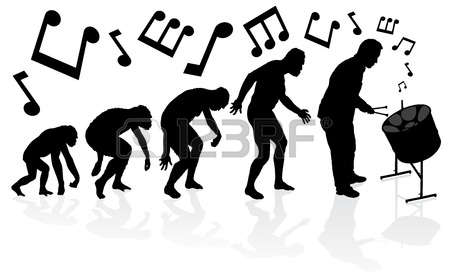   LOS CONOCIMIENTOS ANTROPOLOGICOS.     Siendo Ia Antropología una ciencia tan enormemente amplia, debido a que el hombre,  que es su objeto, es inmensamente complejo, dinámico y creativo, los conocimientos antropológicos son diversos. Una de las labores del antropólogo es hacer que esos  conocimientos resulten concéntricos y no dispersivos, lo cual se logra solo mediante el rigor mental y la disciplina metodológica. Si no se consigue, la Antropología se convierte en un mosaico anárquico de teorías y de investigaciones sobre los rasgos esenciales del  hombre.    Cuando se logra, resulta evidente que la verdadera ciencia antropológica es sistemática, coherente, orgánica.  Precisamente por ello es conveniente reflejar ahora, aunque sea someramente, el abanico de ramas que constituyen la ciencia de la Antropología. Del predominio de una de ellas sobre las otras, se derivara el estilo o modalidad que resulte representativa de las ideas de un antropólogo o de una escuela antropológica determinada.    Hoy resulta usual diferenciar entre Antropología natural  o física, Antropología social y cultural, y Antropología filosófica     La primera se presenta como una forma de la ciencia física o natural y estudia todo Io relacionado con el hombre como producto o protagonista de la naturaleza. Ha sido predominante en el siglo XIX.     La segunda, que ha tenido más resonancia en el siglo XX, prefiere analizar con predilección los productos específicos del hombre  en cuanto ser superior y a los cuales recogemos con el término sintético de cultural. Por eso se la denomina usualmente Antropología cultural.    Finalmente la Antropología filosófica, que puede considerarse come uno de los modos predominantes del pensamiento filosófico en el siglo XX y que aborda el estudio del hombre desde la disciplina y el método estrictamente filosófico  La Antropología natural o física estudia al hombre como ser vivo en medio de otros seres vivos  y resalta su originalidad evolutiva, su peculiaridad constitutiva y su significación ideológica propia.